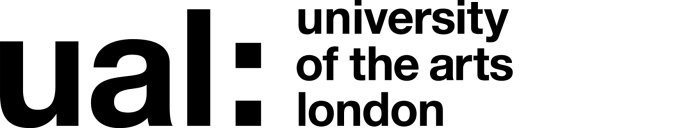 The application form sets out a number of competence questions related to some of the following selection criteria. Shortlisting will be based on your responses to these questions. Please make sure you provide evidence to demonstrate clearly how you meet these criteriaLast Updated: 06/08/2018JOB DESCRIPTION & PERSON SPECIFICATIONJOB DESCRIPTION & PERSON SPECIFICATIONJob Title: Lecturer in MA Graphic Branding and IdentitySalary: £22,359 - £26,824 (pro rata £37,265 - £44,708)Contract Length: Permanent Hours/ FTE 0.6Grade: 5Location:  Elephant & CastleAccountable to: MA Graphic Branding and Identity Course LeaderCollege/ Service: London College of Communication, Design SchoolPurpose of the role:To be responsible to the Course Leader for:Developing with colleagues across the course the distinctive approach to delivery of graphic branding and design unit content at postgraduate level. Undertaking teaching, unit management, curriculum development and research within the subject specialism of graphic branding across design practices.Providing course level expertise in relevant software languages in addition to providing relevant digital pedagogy across a range of visual practice.Developing together with the team across the course innovative and engaging units, lectures and seminars, contributing significantly to course development, assessment and reviewContributing to and take responsibility for the student-centred learning, teaching and assessment delivery, providing academic and pastoral support as necessary, monitoring student progress and maintaining appropriate records. Purpose of the role:To be responsible to the Course Leader for:Developing with colleagues across the course the distinctive approach to delivery of graphic branding and design unit content at postgraduate level. Undertaking teaching, unit management, curriculum development and research within the subject specialism of graphic branding across design practices.Providing course level expertise in relevant software languages in addition to providing relevant digital pedagogy across a range of visual practice.Developing together with the team across the course innovative and engaging units, lectures and seminars, contributing significantly to course development, assessment and reviewContributing to and take responsibility for the student-centred learning, teaching and assessment delivery, providing academic and pastoral support as necessary, monitoring student progress and maintaining appropriate records. Duties and ResponsibilitiesIn consultation with academic, administrative, managerial and technical colleagues (as appropriate) to:AcademicCurriculum Design, Content Organisation and Quality EnhancementResponsible for lesson planning, teaching, assessing and contributing to curriculum development and new course initiatives within their area of specialism.Provide academic support to students, monitoring student progress and attendance and maintaining appropriate records.Contribute to curriculum development and the regular monitoring and review of Graphic Branding and Identity course and the quality of the teaching and learning provisionLearning, Teaching and Assessment Take responsibility for the student-centred approach to learning, teaching and assessment of learners they teach, providing academic and pastoral support as necessaryMonitor the attendance and performance of students through appropriate systems of tracking and assessmentContribute to the writing of briefs and teaching and learning materials including course handbooks Student Support, Guidance, Progression and AchievementParticipate in the recruitment, selection, induction and briefing of students in relation to the content and context of the course.Entrepreneurship and Enterprise Operate in a collegiate manner in liaising with appropriate colleagues (i.e. Course Leaders, Enterprise Units & Development Team) in order to contribute to the income generating and related sponsorship activities of the University and College in areas that are directly related to their Course and areas of specialism.ProfessionalDemonstrate an overview of the admissions process across the College in order to ensure a positive applicant experience.Contribute to the promotion of the Course at Open Days/Offer Days as well as within and beyond the CollegeMaintain strong links with related industries and professional bodies, keeping up to date with latest developments in the subject area of art direction and maintaining a professional level of expertise in relation to teaching and subject developments in the broader field of branding and design innovationContribute to the professional and research profile of the Programme and School as an individual and through research groups and / or consultancy projects. Support and contribute to the School, Programme, College and University’s external profileContinually update their knowledge of national academic developments and subject knowledge as part of own continuing personal and professional development, as well as participate in the University’s Planning, Review and Appraisal scheme and staff development opportunitiesContribute to the exhibition, publication and dissemination of work produced on the course.Undertake health and safety duties and responsibilities appropriate to the roleWork in accordance with the University’s Equal Opportunities Policy and the Staff Charter, promoting equality and diversity in your workMake full use of all information and communication technologies in adherence to data protection policies to meet the requirements of the role and to promote organisational effectivenessConduct all financial matters associated with the role in accordance with the University’s policies and procedures, as laid down in the Financial RegulationsPerform such duties consistent with their role as may from time to time be assigned to them anywhere within the UniversityDuties and ResponsibilitiesIn consultation with academic, administrative, managerial and technical colleagues (as appropriate) to:AcademicCurriculum Design, Content Organisation and Quality EnhancementResponsible for lesson planning, teaching, assessing and contributing to curriculum development and new course initiatives within their area of specialism.Provide academic support to students, monitoring student progress and attendance and maintaining appropriate records.Contribute to curriculum development and the regular monitoring and review of Graphic Branding and Identity course and the quality of the teaching and learning provisionLearning, Teaching and Assessment Take responsibility for the student-centred approach to learning, teaching and assessment of learners they teach, providing academic and pastoral support as necessaryMonitor the attendance and performance of students through appropriate systems of tracking and assessmentContribute to the writing of briefs and teaching and learning materials including course handbooks Student Support, Guidance, Progression and AchievementParticipate in the recruitment, selection, induction and briefing of students in relation to the content and context of the course.Entrepreneurship and Enterprise Operate in a collegiate manner in liaising with appropriate colleagues (i.e. Course Leaders, Enterprise Units & Development Team) in order to contribute to the income generating and related sponsorship activities of the University and College in areas that are directly related to their Course and areas of specialism.ProfessionalDemonstrate an overview of the admissions process across the College in order to ensure a positive applicant experience.Contribute to the promotion of the Course at Open Days/Offer Days as well as within and beyond the CollegeMaintain strong links with related industries and professional bodies, keeping up to date with latest developments in the subject area of art direction and maintaining a professional level of expertise in relation to teaching and subject developments in the broader field of branding and design innovationContribute to the professional and research profile of the Programme and School as an individual and through research groups and / or consultancy projects. Support and contribute to the School, Programme, College and University’s external profileContinually update their knowledge of national academic developments and subject knowledge as part of own continuing personal and professional development, as well as participate in the University’s Planning, Review and Appraisal scheme and staff development opportunitiesContribute to the exhibition, publication and dissemination of work produced on the course.Undertake health and safety duties and responsibilities appropriate to the roleWork in accordance with the University’s Equal Opportunities Policy and the Staff Charter, promoting equality and diversity in your workMake full use of all information and communication technologies in adherence to data protection policies to meet the requirements of the role and to promote organisational effectivenessConduct all financial matters associated with the role in accordance with the University’s policies and procedures, as laid down in the Financial RegulationsPerform such duties consistent with their role as may from time to time be assigned to them anywhere within the UniversityKey Working Relationships:Course LeadersProgramme DirectorTeaching colleaguesExternal PartnersStudentsAdministrative StaffTechnical StaffKey Working Relationships:Course LeadersProgramme DirectorTeaching colleaguesExternal PartnersStudentsAdministrative StaffTechnical StaffSpecific Management Responsibilities:Course Budgets:Course Staff:Associate Lecturers / Visiting PractitionersOther (e.g. accommodation, equipment):Specific Management Responsibilities:Course Budgets:Course Staff:Associate Lecturers / Visiting PractitionersOther (e.g. accommodation, equipment):Person Specification Person Specification Specialist Knowledge/QualificationsRelevant qualification at undergraduate and postgraduate level in Graphic Branding or a closely related discipline (Graphic Designer, Visual Communication Designer, Creative Design Manager) or equivalent experiencePhD desirablePG Cert teaching qualification desirable or equivalent experienceKnowledge and familiarity with graphic design principles and branding principles and practices within culturally defined contexts Knowledge of experimental graphic and branding practices/processes and familiarity with relevant software and its application in creative contexts Wide ranging and relevant cultural and contextual knowledge and its application to branding practice.Knowledge of graphic branding subject specific research in an academic environment is desired. Relevant ExperienceEvidence of postgraduate/undergraduate teaching and assessment in graphic branding or closely related disciplineExperience in development of lesson plans, teaching methods, and assessment briefs (curriculum design is desired)Experience of development and delivery of taught workshops in relevant techniques and processesExperience and fluency of using appropriate software associated with graphic brandingExperience of assessment and associated administration of undergraduate/postgraduate students in a creative context.Industry experience as practitioner in graphic branding or closely related profession with a network of contacts to draw on for live project briefs, guest speakers, etc. Experience of diverse cultural contexts and their possible impact on graphic branding practiceCommunication SkillsCommunicates effectively orally and in writing, adapting the message for a diverse audience in an inclusive and accessible wayUses appropriate levels of IT skills to enable best use of available information and communication to support learning and organisational effectiveness as necessary for the post. Research, Teaching and LearningDemonstrates a student-centred focus in learning, teaching and assessment approachesApplies innovative approaches to teaching, learning and/or professional practice to support excellent teaching, pedagogy and inclusivityApplies own research/professional practice to develop learning and assessment practiceProfessional PracticeContributes to advancing professional practice/scholarly activity in own area of specialism including understanding of the application and influence of digital literacy Planning and managing resourcesPlans, prioritises and manages resources effectively to achieve long term objectivesTeamworkWorks collaboratively in a team and where appropriate across or with different professional groupsStudent experience or customer serviceBuilds and maintains positive relationships with students or other customersCreativity, Innovation and Problem SolvingSuggests practical solutions to new or unique problems